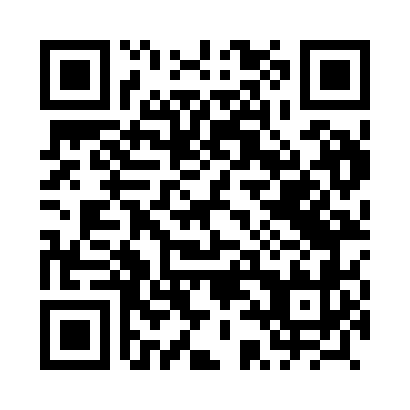 Prayer times for Halanie, PolandWed 1 May 2024 - Fri 31 May 2024High Latitude Method: Angle Based RulePrayer Calculation Method: Muslim World LeagueAsar Calculation Method: HanafiPrayer times provided by https://www.salahtimes.comDateDayFajrSunriseDhuhrAsrMaghribIsha1Wed2:415:0212:235:297:469:572Thu2:375:0012:235:307:4810:003Fri2:344:5812:235:317:4910:034Sat2:314:5612:235:327:5110:065Sun2:284:5512:235:337:5210:086Mon2:244:5312:235:347:5410:117Tue2:214:5112:235:357:5510:148Wed2:184:5012:235:367:5710:179Thu2:144:4812:235:377:5810:2010Fri2:114:4712:235:378:0010:2311Sat2:084:4512:235:388:0110:2612Sun2:074:4412:235:398:0310:2913Mon2:074:4212:235:408:0410:3114Tue2:064:4112:235:418:0610:3215Wed2:064:3912:235:428:0710:3216Thu2:054:3812:235:438:0810:3317Fri2:044:3612:235:438:1010:3318Sat2:044:3512:235:448:1110:3419Sun2:044:3412:235:458:1310:3520Mon2:034:3312:235:468:1410:3521Tue2:034:3212:235:478:1510:3622Wed2:024:3012:235:478:1610:3623Thu2:024:2912:235:488:1810:3724Fri2:014:2812:235:498:1910:3825Sat2:014:2712:235:508:2010:3826Sun2:014:2612:235:508:2110:3927Mon2:004:2512:245:518:2310:3928Tue2:004:2412:245:528:2410:4029Wed2:004:2312:245:528:2510:4030Thu2:004:2312:245:538:2610:4131Fri1:594:2212:245:548:2710:42